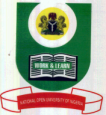 NATIONAL OPEN UNIVERSITY OF NIGERIAUniversity Village, 91 Cadastral Zone, Nnamdi Azikwe Expressway, Jabi, AbujaFACULTY OF SCIENCE DEPARTMENT OF COMPUTER SCIENCECIT353: Human Computer Interaction					Credit Units: 2Instruction: Answer Question (1) (25marks) and any other three questions each carrying 15 marks				Time Allowed: 2 hrs1a)	Explain what is meant by Human Computer Interaction? (5marks)b) 	Mention five (5) ways in which the interactions between users and computers can be improved. (5marks)c)	Inventing new techniques and comparing existing techniques using the scientific method will enhance efficient interaction techniques for common computing tasks. Enumerate ways to achieve this. (5 marks)d)	 Explain the concept of ‘Paradigm of Human Computer Interaction’ (3 marks)e) 	Discuss the execution and evaluation loop stating the loop's usefulness in the user's participation in interactive systems design.	(7 marks)2)  Write short notes on the following interaction style:WIMP	(8 marks)Three-dimensional interfaces	(7 marks)3a) Extensively discuss Context Analysis.	(5 marks)b) Briefly describe the following cognitive models	i) Parallel design		(5 marks)ii) Human processor		(3 marks)c) What is meant by ‘User Interface technique’ (2 marks)4a) Enumerate the basic components of Human Computer Interaction		(4 marks)b)	State the stages involved in the Donald Normans model			(4 marks)c) With the aid of illustrative diagram, describe the process involved in the design lifecycle of a typical design pattern 	(7 marks)5a) Extensively discuss prototyping of interactive System designs bringing out its benefits. (3marks)b) Briefly discuss user-system interface (5 marks)c) Briefly state the major problems associated with usability specifications? 	(2 marks)6) Briefly describe the principles to be considered while designing a user system interface. Give relevant examples. (15 marks)